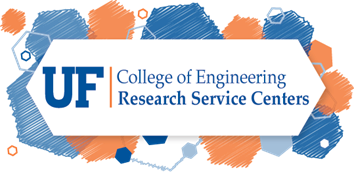 Nanoscale Research Facility1041 Center DrivePO Box 116621Gainesville, Fl 23611-6621SECTION 1:  Personal informationName: _________________________________________________________Email: _________________________________________________________Home Address: __________________________________________________Gatorlink Username: ______________________________________________UF ID#: ________________________Phone (____)____________________ mobile / homeAccess:   NRF - Cleanroom         NRF Characterization labs        NFMCF (Rad) lab***********************************************************SECTION 2: University of Florida Faculty 	   Staff   	    StudentDepartment: __________________________________________________   Work Phone: (_____) __________________Office Address: _________________________________________________Principal Investigator: ____________________________________________***********************************************************SECTION 3: External customers ONLY    Outside Industry         Outside Academic/GovernmentCompany Name: _________________________________________________Work Phone: (____) _______________   Work Address: __________________________________________________Justification/Affiliation: ____________________________________________*********************************************************SECTION 4: Safety Acknowledgement QuizA) I confirm that I have viewed the RSC safety Slideshow (Initial) _________, and understand I am responsible for abiding by the safety standards of the RSC facility.B) I understand access may be removed if I fail to follow the outlined safety protocol, and that updates or changes to policy may be sent via email and/or the weekly updates.						(Initial) ________I understand the Basic user access hours are (fill in the blanks) ________a.m to _______p.m. Monday-Friday, excluding university holidays, and understand I may not occupy the building outside of these hours without written consent from RSC staff.Optional: Cleanroom users will automatically be issued a photo ID card after cleanroom training for ID in the cleanroom. Other users may request one if desired. Check this box to request a photo ID card and RSC lanyard. Recipient Signature:_______________________________ Date:____________*The section below is reserved for users receiving a physical key or FOB card**********************************************************SECTION 4: Brass Key RequestRequest Key(s) to the following rooms:_______________________________Principal Investigator____________________ PI Signature________________      Once the required authorizations are received, your Key Card and/or Key will be ordered.  You will receive an email notification when they are ready to be picked up at the NRF reception area.  This form will be available for you to sign below upon pickup.*******************   To Fill Out at Pickup   **********************Please read the following statement about your Key Card and sign below:The KEY CARD is for your access to the Nanoscale Research Facility (NRF).  This is a secure building. Entry using this FOB records your name and the time of entry. You must swipe your KEY CARD each time you go through a secured door even if the door has been opened by someone else.  By accepting this KEY CARD you assume responsibility for its proper use, and for others who accompany you into NRF. It is not to be loaned to another person and shall be returned to NRF when your affiliation has ended. FOB Key Card#______________ Key Card Access Levels:__________________Recipient Signature:_______________________________ Date:____________Staff Signature:_______________________________ Date:____________Please read the following statement about your Key(s) and sign below:I, the undersigned, acknowledge receipt of the keys designated below.  I also agree not to loan, misuse, modify or alter these keys. The keys must be returned to NRF when your affiliation has ended.  I understand that a violation of this agreement may render me and/or my Principal Investigator liable for the expense of re-keying the affected areas 	and the suspension of access to your student transcripts if applicable.Room Number   Key Number   Quantity    Date Received     Date ReturnedStaff use contents check listStaff use contents check listStaff use contents check listStaff use contents check listBadge issueAHAKey IssueMetrologyPhoto #2nd Fl Lab Non user access